СУМСЬКА МІСЬКА РАДАVIІ СКЛИКАННЯ              СЕСІЯРІШЕННЯ          З метою уточнення повноважень управління «Інспекція  з  благоустрою  міста Суми» Сумської міської ради, здійснення комплексу заходів з благоустрою території міста Суми, відповідно до Закону України «Про благоустрій населених пунктів», керуючись статтею 25 Закону України «Про місцеве самоврядування в Україні», Сумська міська радаВИРІШИЛА:	1. Внести  зміни  до  рішення Сумської міської ради від 07 липня                   2016 року № 968-МР «Про Положення про управління Інспекція з  благоустрою  міста Суми» Сумської  міської  ради» (зі змінами), виклавши додаток до рішення в новій редакції (додається).  2. Вважати такими, що втратили чинність, рішення Сумської міської ради від 29 березня 2017 року № 1882-МР «Про внесення змін до рішення Сумської міської ради від 07 липня 2016 року № 968-МР «Про Положення про управління «Інспекція з благоустрою міста Суми» Сумської міської ради»,                            від 21 червня 2017 року № 2256-МР «Про Положення про управління «Інспекція з благоустрою міста Суми» Сумської міської ради».          3. Установити, що дане рішення набирає чинності з моменту оприлюднення на офіційному веб-сайті Сумської міської ради.	  4. Організацію виконання даного рішення покласти на заступника міського голови згідно з розподілом обов’язків.  Сумський міський голова                                                                     О.М. ЛисенкоВиконавець: Голопьоров Р.В.        Ініціатор розгляду питання – постійна комісія з питань житлово-комунального-господарства, благоустрою, енергозбереження, транспорту та зв’язку Сумської міської ради.        Проект рішення підготовлено управлінням «Інспекція з благоустрою міста Суми» Сумської міської ради.         Доповідач : Голопьоров Р.В.ЛИСТ ПОГОДЖЕННЯдо проекту рішення Сумської міської ради«Про внесення  змін  до  рішення Сумської міської ради    від 07  липня  2016  року  № 968-МР «Про Положення про управління «Інспекція  з  благоустрою  міста Суми»  Сумської  міської  ради» (зі змінами)Голова постійної комісії з питань житлово-комунального-господарства, благоустрою, енергозбереження, транспорту та зв’язку Сумської міської ради                                                    В.П. ГробоваНачальник управління«Інспекція з благоустрою міста Суми»	     Сумської міської ради                          	                                     Р.В. ГолопьоровГоловний спеціаліст-юрисконсультуправління «Інспекція з благоустроюміста Суми» Сумської міської ради 	   О.В. БровкінаЗаступник міського голови з питань діяльності виконавчих органів ради  				      О.М. ВолошинаНачальник правового управління					       Сумської міської ради	                                                                   О.В. ЧайченкоНачальник відділу організаційно-кадрової роботи Сумської міської ради	                                    А.Г. АнтоненкоСекретар Сумської міської ради					      А.В. БарановПроект рішення підготовлений з урахуванням вимог Закону України «Про доступ до публічної інформації» та Закону України «Про захист персональних даних».	     Р.В. ГолопьоровПоложення про управління «Інспекція з благоустрою міста Суми» Сумської міської радиРОЗДІЛ І. ЗАГАЛЬНІ ПОЛОЖЕННЯ1.1. Управління «Інспекція з благоустрою міста Суми» Сумської міської ради (далі по тексту – управління) утворюється Сумською міською радою та є виконавчим органом Сумської міської ради, їй підзвітне та підконтрольне, підпорядковане виконавчому комітету Сумської міської ради та міському голові, оперативно підпорядковане заступнику міського голови відповідно до розподілу обов’язків. 1.2. Управління є самостійною юридичною особою, має власну печатку із зображенням Малого Державного Герба України із надписом свого найменування та штампи із надписом свого найменування, реєстраційні рахунки в органах Державної казначейської служби України, вкладні (депозитні) рахунки в банках.1.3. Розподіл отриманих доходів (прибутків) або їх частин серед працівників управління (крім оплати їхньої праці, нарахування єдиного соціального внеску) забороняється.1.4. У своїй діяльності управління керується Конституцією України, законами України «Про місцеве самоврядування в Україні», «Про службу в органах місцевого самоврядування», «Про благоустрій населених пунктів», іншими законами України, указами і розпорядженнями Президента України, актами Кабінету Міністрів України, іншими нормативними актами, рішеннями Сумської міської ради та її виконавчого комітету, розпорядженнями міського голови та цим Положенням.1.5. В управлінні перебувають на службі посадові особи органів місцевого самоврядування, які мають відповідні повноваження щодо здійснення організаційно-розпорядчих та консультативно-дорадчих функцій, працюють службовці, технічні працівники та обслуговуючий персонал. На посадових осіб управління поширюється дія законів України «Про місцеве самоврядування в Україні», «Про службу в органах місцевого самоврядування». 1.6. Управління утримується за рахунок коштів міського бюджету.1.7. Управління є головним розпорядником бюджетних коштів.1.8. Управління веде договірну діяльність. 1.9. Управління забезпечує організацію здійснення власних та делегованих повноважень органів виконавчої влади, визначених підпунктами 1, 8 пункту «а» частини першої та підпунктом 1 пункту «б» частини першої статті 27, підпунктами 7, 17 пункту «а» частини першої статті 30,  підпунктами 71, 12, пункту «б» частини другої статті 33, підпунктами 2, 4 пункту «а» частини першої та підпунктом 1 пункту «б» частини другої статті 38 Закону України «Про місцеве самоврядування в Україні».РОЗДІЛ ІІ. СТРУКТУРА ТА ОРГАНІЗАЦІЯ РОБОТИ УПРАВЛІННЯ2.1. Управління має наступну структуру:2.1.1. відділ контролю за благоустроєм Зарічного району;2.1.2. відділ контролю за благоустроєм Ковпаківського району;2.1.3. сектор документообігу та кадрового забезпечення;2.1.4. фінансово-господарський відділ.2.2. Управління очолює начальник. 2.3. Начальник управління та його заступник призначаються на посаду розпорядженням міського голови за рекомендацією конкурсної комісії Сумської міської ради чи за іншою процедурою, передбаченою законодавством України, та звільняються з посади розпорядженням міського голови відповідно до чинного законодавства України.2.4. Посадова інструкція начальника управління та заступника начальника управління погоджується заступником міського голови, який координує діяльність управління, та затверджується міським головою.2.5. Граничну чисельність, штати, кошторис та штатний розпис управління затверджує міський голова, видатки на утримання (у тому числі фонд оплати праці працівників) – Сумська міська рада.2.6. Працівники управління призначаються на посаду наказом начальника управління за рекомендацією конкурсної комісії Сумської міської ради чи за іншою процедурою, передбаченою законодавством України, та звільняються з посади наказом начальника управління відповідно до чинного законодавства України. Працівники управління представляють інтереси управління з усіх питань, у взаємовідносинах з державними, правоохоронними органами та організаціями усіх форм власності в межах своїх повноважень на підставі довіреності.2.7. Положення про управління затверджується Сумською міською радою.2.8. На період відсутності начальника управління його обов’язки виконує заступник начальника управління або інша особа, визначена розпорядженням міського голови.2.9. В окремих випадках, у разі службової необхідності, за дорученням начальника управління працівники управління виконують повноваження,                   не передбачені посадовими інструкціями, але в межах повноважень посадової особи органів місцевого самоврядування.РОЗДІЛ ІІІ. ЗАВДАННЯ ТА ФУНКЦІЇ УПРАВЛІННЯ3.1. Основними завданнями управління є:3.1.1. Забезпечення реалізації державної та міської політики у сфері благоустрою міста.3.1.2. Контроль за станом благоустрою міста.3.1.3. Контроль за дотриманням Правил благоустрою міста Суми.3.1.4. Сприяння розвитку та поліпшенню стану благоустрою міста.3.1.5. Профілактика правопорушень у сфері благоустрою населеного пункту.3.2. Управління відповідно до покладених на нього завдань виконує наступні функції:3.2.1. Проводить рейди, перевірки, обстеження територій та об’єктів міста Суми щодо стану їх благоустрою.3.2.2. Проводить рейди, обстеження та перевірки дотримання підприємствами, установами, організаціями, фізичними особами-підприємцями та громадянами законодавства у сфері благоустрою.3.2.3. Здійснює складання протоколів про адміністративні правопорушення за порушення нормативних актів у сфері благоустрою міста Суми.3.2.4. Видає дозволи на порушення об’єктів благоустрою та здійснює закриття дозволів згідно з актами перевірок. 3.2.5. Здійснює контроль за відновленням об’єктів благоустрою після виконання аварійних, земляних та/або ремонтних робіт.3.2.6. Вживає заходи щодо зупинення робіт, які проводяться самовільно без дозволу або з відхиленням проекту проведення робіт, що порушують стан благоустрою міста.3.2.7. Бере участь у контролі за проведенням робіт з будівництва, ремонтів, утримання територій та об’єктів благоустрою.3.2.8. За дорученням міського голови представляє інтереси Сумської міської ради, виконавчого комітету Сумської міської ради та міського голови в місцевих, апеляційних, вищих спеціалізованих та у Верховному Суді України, у тому числі у взаємовідносинах з державними органами, органами місцевого самоврядування, підприємствами, установами, організаціями усіх форм власності в межах повноважень управління.3.2.9. Складає акти щодо приведення об’єктів та елементів благоустрою міста Суми до належного стану з визначенням строків проведення таких заходів та здійснює контроль за виконанням заходів по актах щодо приведення об’єктів та елементів благоустрою міста Суми до належного стану. 3.2.10. Бере участь в обговоренні проектів благоустрою територій та об’єктів благоустрою міста Суми, іншої технічної документації з питань благоустрою і вносить відповідні пропозиції на розгляд органів місцевого самоврядування, підприємств, установ, організацій.3.2.11. Бере участь у координації діяльності та навчанні громадських інспекторів з благоустрою. 3.2.12. Вносить пропозиції щодо розвитку та поліпшення стану благоустрою території міста Суми, удосконалення Правил благоустрою міста Суми.3.2.13. Розглядає звернення громадян, підприємств, установ, організацій, у тому числі об’єднань громадян, фізичних осіб-підприємців, депутатські звернення та запити у порядку, передбаченому чинним законодавством України, забезпечує виконання вимог законодавства України про доступ до публічної інформації.3.2.14. Інформує Сумську міську раду та її виконавчий комітет про результати обстежень територій та вжиті заходи під час виявлення фактів правопорушення у сфері благоустрою міста.3.2.15. Готує пропозиції до виконавчого комітету міської ради з питань, що відносяться до компетенції управління.3.2.16. Укладає договори «Про закріплення території міста Суми по утриманню в належному санітарно-технічному стані», «Про відновлення елементів благоустрою», інші.	3.2.17. Здійснює в межах повноважень договірну роботу щодо договорів, угод, контрактів, стороною яких виступає Сумська міська рада або її виконавчий комітет.3.2.18. Аналізує матеріали, які надходять від правоохоронних, судових органів та органів прокуратури, інших державних органів та установ, сприяє своєчасному вжиттю заходів за результатами їх розгляду.3.2.19. Розробляє проекти нормативних та ненормативних актів в межах повноважень управління, визначених цим Положенням, для їх розгляду Сумською міською радою, міським головою, виконавчим комітетом міської ради у встановленому порядку.3.2.20. Координує роботу підрозділу на умовах договору щодо виконання Програми контролю за додержанням правил благоустрою міста Суми.  3.2.21. Здійснює інші повноваження відповідно до чинних нормативних актів.РОЗДІЛ ІV. ПРАВА УПРАВЛІННЯ    4.1. Управління має право:    4.1.1. Проводити рейди, перевірки, обстеження територій та об’єктів міста Суми щодо стану їх благоустрою і дотримання підприємствами, установами, організаціями, фізичними особами-підприємцями, громадянами законодавства у сфері благоустрою.    4.1.2. Складати акти, попередження, протоколи про адміністративні правопорушення відповідно до ст. 152 Кодексу України про адміністративні правопорушення, законодавства у сфері благоустрою населених пунктів для притягнення винних до відповідальності.    4.1.3. Одержувати у встановленому законодавством порядку від центральних та місцевих органів виконавчої влади, органів місцевого самоврядування, підприємств, установ та організацій усіх форм власності,  фізичних осіб-підприємців інформацію, документи та матеріали для виконання покладених на управління завдань.   4.1.4. Залучати в установленому порядку громадських інспекторів з благоустрою населених пунктів, фахівців підприємств, установ і організацій (за погодженням з їх керівниками) для розгляду питань, що належать до його компетенції.   4.1.5. Надавати роз’яснення підприємствам, установам, організаціям, фізичним особам-підприємцям та громадянам у поліпшенні стану територій та об’єктів благоустрою щодо стану їх благоустрою.   4.1.6. Здійснювати в межах своєї компетенції контроль за дотриманням законодавства в сфері благоустрою.   4.1.7. Подавати у встановленому порядку пропозиції з розвитку та поліпшення стану благоустрою території та об’єктів міста Суми, удосконалення Правил благоустрою міста Суми.   4.1.8. Брати участь у межах своєї компетенції у роботі комісій, що утворюються Сумською міською радою та її виконавчим органом.   4.1.9. Проводити наради з питань, що належать до повноважень управління.   4.1.10. Надавати інформацію органам державного контролю відповідно до законодавства в межах завдань та функцій, визначених цим Положенням.   4.1.11. Порушувати клопотання перед міською радою, міським головою,  виконавчим комітетом міської ради, посадовими особами про прийняття відповідних рішень, якщо порушення набувають систематичного характеру або несуть загрозу навколишньому середовищу.   4.1.12. Відвідувати безперешкодно території підприємств, установ, організацій незалежно від форми власності, території режимних об’єктів з додержанням відповідних правил, для огляду територій та контролю за благоустроєм, утриманням зелених насаджень, перевіряти наявність договорів  щодо утримання територій, вивозу, захоронення відходів.  4.1.13. Здійснювати відповідно до чинного законодавства фото-, відео- зйомку, звукозапис як допоміжний засіб для запобігання порушень вимог законодавства у сфері благоустрою.  4.1.14. Забезпечувати формування, розміщення матеріалів, що належать до компетенції управління, на сайті міської ради та в засобах масової інформації.РОЗДІЛ V. ВІДПОВІДАЛЬНІСТЬ УПРАВЛІННЯ  5.1. Персональну відповідальність за роботу управління та належне здійснення покладених на нього завдань та функцій несе начальник управління або особа, яка виконує його обов’язки.  5.2. Працівники несуть відповідальність за несвоєчасне та неналежне виконання обов’язків, передбачених даним Положенням і посадовими інструкціями, в порядку, визначеному чинним законодавством.  5.3. Працівники управління можуть бути притягнуті до дисциплінарної, цивільної, адміністративної, кримінальної та інших видів відповідальності у випадках та в порядку, передбачених чинним законодавством України.РОЗДІЛ VІ. ЗАКЛЮЧНІ ПОЛОЖЕННЯ   6.1. Управління реорганізовується або ліквідується Сумською міською радою. У разі реорганізації правонаступником управління є новостворений орган. У разі ліквідації правонаступником є Сумська міська рада.   6.2. У разі припинення управління (у результаті його ліквідації, злиття, поділу, приєднання або перетворення) здійснюється передача активів одній або кільком неприбутковим організаціям органів місцевого самоврядування  або відбувається зарахування доходу до місцевого бюджету.    6.3. Зміни до цього Положення вносяться відповідно до процедури розгляду питань у Сумській міській раді, передбаченої Регламентом роботи Сумської міської ради.Сумський міський голова                                                                     О.М. ЛисенкоВиконавець: Голопьоров Р.В.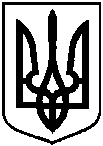 	          Проект                     оприлюднено                    «___» _________  2018 р.від                             2018 року    №         – МРм. СумиПро  внесення  змін  до  рішення Сумської      міської     ради    від 07  липня  2016  року  № 968-МР«Про Положення про управління «Інспекція  з  благоустрою  міста Суми»  Сумської  міської  ради»(зі змінами)Додатокдо рішення Сумської міської ради       від                 2018 року №        - МР